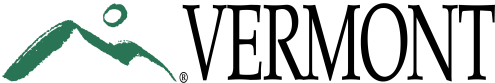 State of Vermont			                      				Agency of Transportation									Policy Planning and Intermodal Development Division										219 North Main Street							Barre, VT  05641802.417.4750 (office)802.505.3996 (m)							VERMONT AVIATION ADVISORY COUNCILAOT – Dill Building A, 2178 Airport Road, Barre, VT 05461Large Conference room (room 135)Meeting will also be held VIRTUALLY on Microsoft TEAMSTuesday, July 27, 20211:00 – 3:00 P.M.AGENDA Call to Order and Introductions – Joe Flynn, Secretary, VT Agency of TransportationPublic Input – The audience is welcomed to inquire, comment, and ask questions of items not listed on the agenda.  (Please Note:  Input requires recognition by the Chairperson.  All comments are to be brief, courteous, and relevant.) Approval of Previous Minutes – April 3, 2021VT Airport System Plan update – Costa PappisCouncil members to vote on final planMaster Permitting update – Steve Ireland.Project Updates - Bruce/Kyle WellsMaintenance project updates Rollin TebbettsCDA Fuel farmFSO truckFAA Grant updates – Dan Delabruere/Kyle WellsUAS updates – Evan RobinsonStatewide Events – Rollin TebbettsAdjournment, 3:00 P.M. – Chair (next meeting Tuesday, October 26, 2021)Here is the link to Join the Meeting:  Click here to join the meeting Link to the draft and approved minutes of the Aviation Council on the AOT web site:http://vtrans.vermont.gov/boards-councils/vaac